August 14, 2020Dear Program Director and Resident/Fellow:The 2020 Resident/Fellow QI Symposium will be held on November 5th from 9:00am – 12:00pm via Microsoft Teams Live.There will be three judges, and the overall winner will be awarded a prize. The agenda is as follows:Here are the criteria for your oral presentation submissions:There will be up to 10 presentation slots available.The presenter must be a resident or fellow who is listed as first author on the study.Presentations will be selected from submissions using a standardized scoring rubric.Please complete the Application and Abstract Submission forms and email them to Dr. Stoltzfus later than September 30th.If you have any questions or concerns, contact Dr. Stoltzfus at Jill.Stoltzfus@sluhn.org or x4942.Sincerely,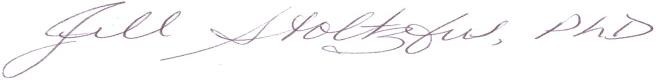 Jill Stoltzfus, Ph.D.Senior Network Director, GME Data Management and Outcomes Assessment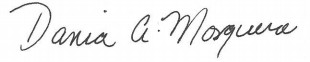 Dania Mosquera, MS GME QI Project ManagerParampreet Kaur, MD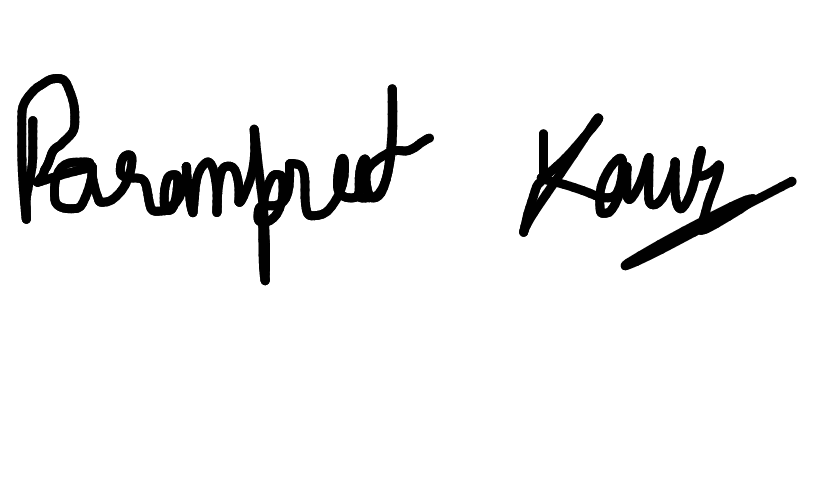 Research and QI Project Manager – Anderson Campus2020 RESIDENT/FELLOW QI SYMPOSIUM APPLICATION NOVEMBER 5, 2020Submission Deadline = September 30, 2020Title of Oral Presentation:Principal Author of Study (must be a resident or fellow):Co-authors:2020 RESIDENT/FELLOW QI SYMPOSIUM ABSTRACT SUBMISSIONSubmission Deadline = September 30, 2020Introduction/BackgroundMethodology and Data AnalysisResultsDiscussion and ConclusionTIMEEVENT9:00 – 9:05amWelcome and Overview9:05 – 10:05amKeynote address: John Dawson, Captain, United Airlines (topic = using airline checklists to improve graduate medical education processes)10:05 – 11:45amResident/fellow oral QI PPT presentations11:45amWrap-up and closing remarksFirst NameLast NameDegreeResidency or Fellowship ProgramFirst NameLast NameDegreeResident or Fellow?Specific Contribution to QI Project (e.g., data collection/analysis, writing/editing)